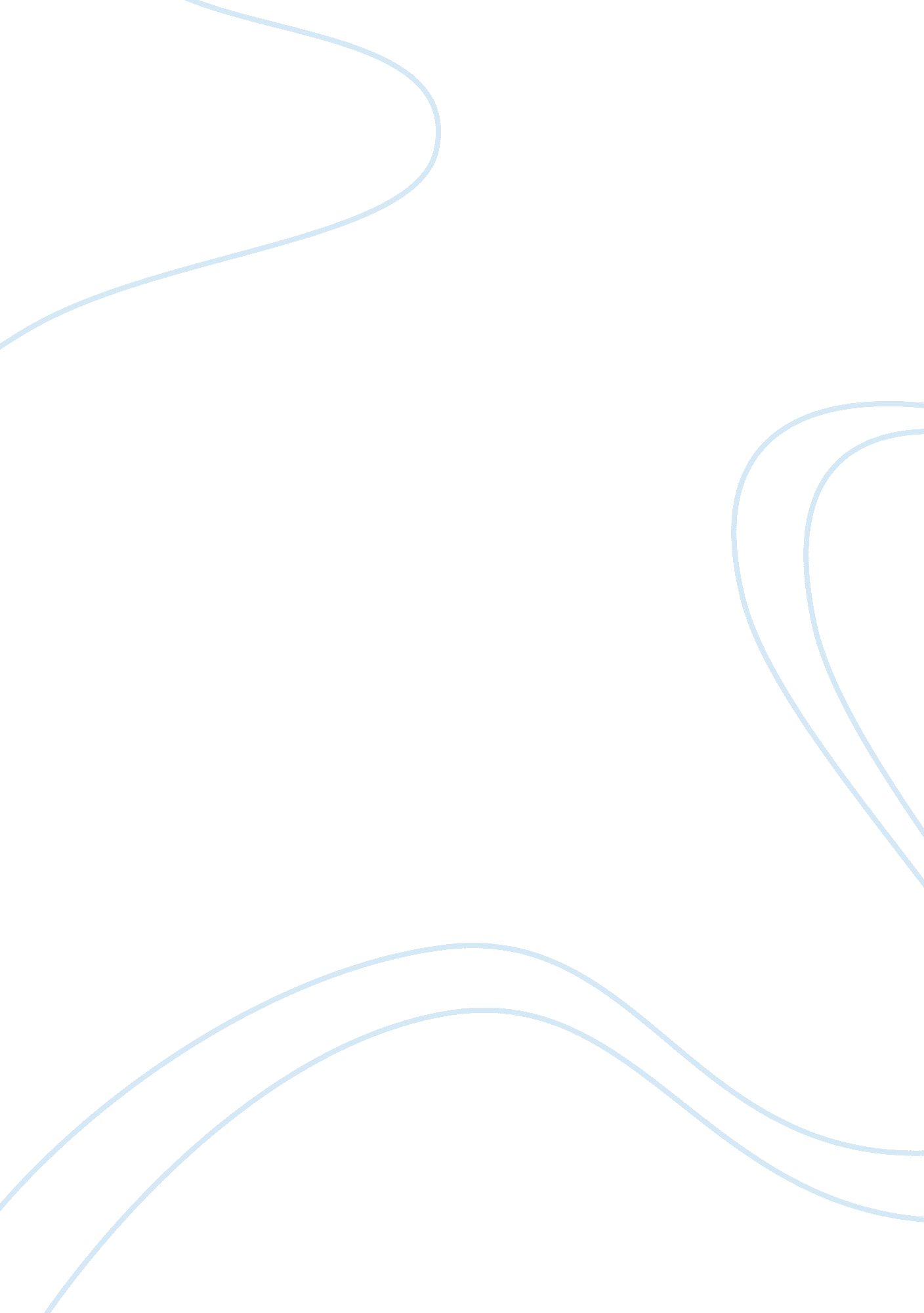 Criminal justice statement of purposeLaw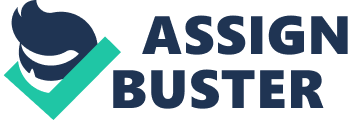 I currently hold a bachelor degree in criminology and criminal justice from Indiana State University with a 3. 5 GPA. The undergraduate program introduced me to various aspects of working within the criminal justice system. More importantly, it has afforded me an opportunity to encounter the criminology discipline through my work with the Abu Dhabi Police. While I was pursuing my undergraduate program, one unit, “ Crime and its Effects on Society”, was exceptional in influencing my fascination with criminal justice. I was fascinated to learn about the causes of crime, its effects, and the different legislative to deal with such issues. 
The undergraduate program also highlighted a need to gain a deeper perceptive of the psychological and social causes of crime, which inspired me to pursue further readings outside my normal studies. In particular, I found Larry Siegel’s book ‘ Criminology’ to be very useful in outlining the techniques and goals that form this discipline. The book also allowed me to see what it would entail gaining a more in-depth study of the discipline. For further hands-on-experience of how the criminal justice system works, I have attended numerous court cases in Abu Dhabi as part of my line of duty. This has afforded me first-class experience in the practice of criminal justice and highlighted the benefits of the inspiring efforts done in handling socially harmful practices. 
Having worked very hard to gain a solid foundation in the criminology and criminal justice discipline both during my studies and my work as a police officer, I believe that I am ripe to leap into graduate studies in criminal justice at the Tarleton State University. As a capable and dedicated individual, with a strong interest in the potential of the discipline to contribute to a safer and fairer society, I possess the drive and skills to achieve outstanding performance throughout my graduate studies and into a triumphant career in the criminal justice system. 